Publicado en  el 12/02/2015 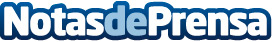 Errores comunes al responder cuestionarios onlineDatos de contacto:Nota de prensa publicada en: https://www.notasdeprensa.es/errores-comunes-al-responder-cuestionarios Categorias: E-Commerce Recursos humanos http://www.notasdeprensa.es